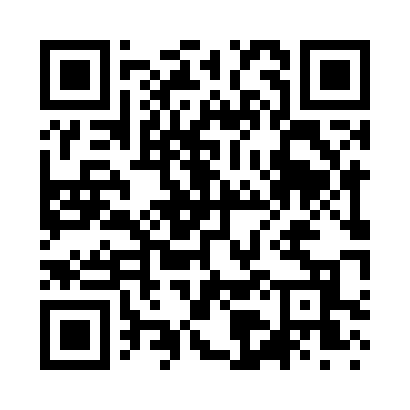 Prayer times for White Hill, Georgia, USAMon 1 Jul 2024 - Wed 31 Jul 2024High Latitude Method: Angle Based RulePrayer Calculation Method: Islamic Society of North AmericaAsar Calculation Method: ShafiPrayer times provided by https://www.salahtimes.comDateDayFajrSunriseDhuhrAsrMaghribIsha1Mon5:016:221:305:128:3810:002Tue5:016:231:315:138:3810:003Wed5:026:231:315:138:389:594Thu5:026:241:315:138:389:595Fri5:036:241:315:138:389:596Sat5:046:251:315:138:389:597Sun5:046:251:315:148:379:588Mon5:056:261:325:148:379:589Tue5:066:261:325:148:379:5710Wed5:066:271:325:148:379:5711Thu5:076:271:325:148:369:5712Fri5:086:281:325:148:369:5613Sat5:096:291:325:148:369:5514Sun5:096:291:325:148:359:5515Mon5:106:301:325:158:359:5416Tue5:116:301:325:158:349:5417Wed5:126:311:335:158:349:5318Thu5:126:321:335:158:339:5219Fri5:136:321:335:158:339:5220Sat5:146:331:335:158:329:5121Sun5:156:331:335:158:329:5022Mon5:166:341:335:158:319:4923Tue5:176:351:335:158:319:4824Wed5:186:351:335:158:309:4825Thu5:186:361:335:158:299:4726Fri5:196:371:335:158:299:4627Sat5:206:371:335:158:289:4528Sun5:216:381:335:158:279:4429Mon5:226:391:335:158:269:4330Tue5:236:391:335:158:269:4231Wed5:246:401:335:148:259:41